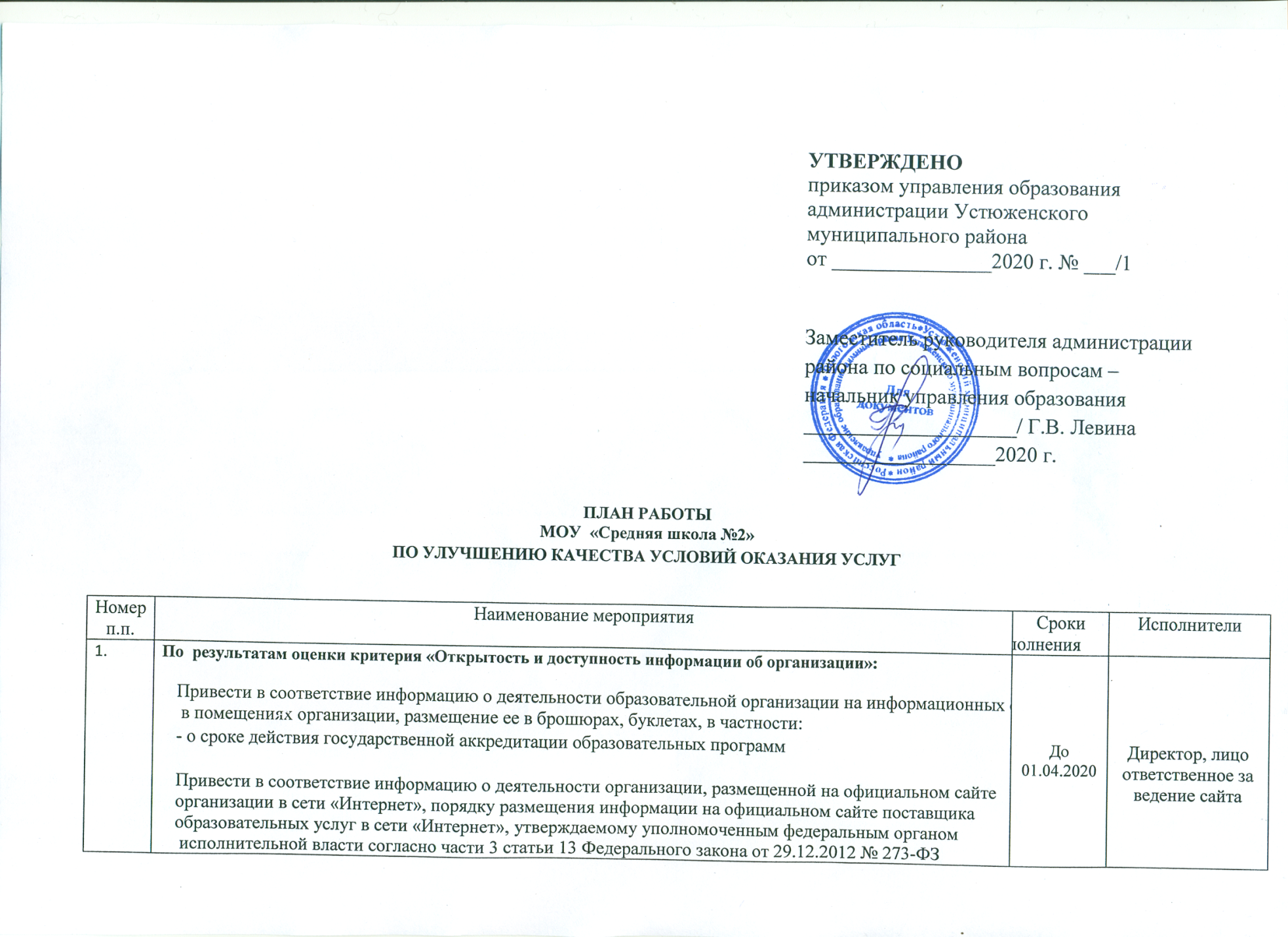 Директор школы:                                               Г.В. Смирнова(81737)-2-16-41Номер п.п.Наименование мероприятияСроки исполненияИсполнителиДо 01.04.2020Директор, лицо ответственное за ведение сайта2По результатам оценки критерия «Комфортность условий предоставления услуг, в том числе время ожидания предоставления услуг»:Обеспечить в организации комфортные условия для предоставления услуг (перечень параметров комфортных условий устанавливается в ведомственном нормативном акте уполномоченного федерального органа исполнительной власти об утверждении показателей независимой оценки качества), в частности: - навигации внутри образовательной организации;-доступности записи на получение услуги;-на официальном сайте организацииДо 01.04.2020Директор, лицо ответственное за ведение сайта3.По  результатам оценки критерия «Доступность услуг для инвалидов»: Оборудовать помещения образовательной организации и прилегающей к ней территории с учетом доступности для инвалидов, в частности:-выделенными стоянками для автотранспортных средств инвалидами;- адаптированными лифтами, поручнями, расширенными дверными проёмами;- специально оборудованными санитарно-гигиеническими помещениями в организацииОбеспечить в организации условия доступности, позволяющие инвалидам получать услуги наравне с другими, в частности:- дублировать для инвалидов по слуху и зрению звуковую и зрительную информацию;- дублировать надписи знаками, выполненными рельефно-точечным шрифтом Брайля;- предоставить инвалидам по слуху (слуху и зрению) услуги сурдопереводчика (тифлосурдопереводчика)- обеспечить помощью сопровождение инвалидов в помещениях организаций, оказываемой работниками образовательной организации, прошедшими необходимое обучение (инструктирование)До 30.12.2022Директор, заместитель директора по АХЧ4.По  результатам оценки критерия «Доброжелательность, вежливость работников образовательной организаций»:
- довести долю получателей образовательных услуг, удовлетворённых доброжелательностью, вежливостью работников образовательной организации, обеспечивающих первичный контакт и информирование получателя услуги при непосредственном обращении, до 100%- довести долю получателей образовательных услуг, удовлетворённых доброжелательностью, вежливостью работников образовательной организации, обеспечивающих непосредственное оказание услуги при обращении в образовательную организацию, до 100%- довести долю получателей образовательных услуг, удовлетворённых доброжелательностью, вежливостью работников образовательной организации при использовании дистанционных форм взаимодействия, до 100%До 30.12.2021Директор, заместитель директора5По  результатам оценки критерия «Удовлетворенность условиями оказания услуг»:
в частности:- довести долю участников образовательных отношений, которые готовы рекомендовать образовательную организацию родственникам и знакомым, до 100%До 30.12.2021Директор, заместитель директора